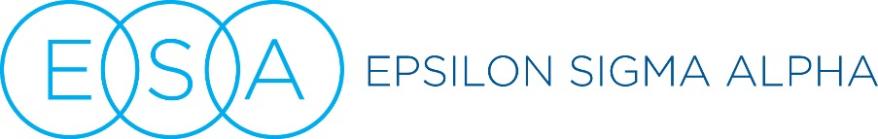 Ohio State Council’s74TH Annual ConventionExploring the Change
May 5-6, 2023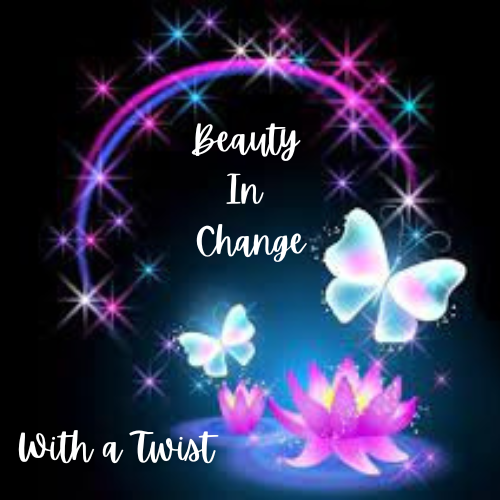 Honoring the Past While Moving ForwardJoan Farabee - PresidentOhio State Council’s75th Annual ConventionEmbrace The Beauty In ChangeMay 6, 20239:30am           Registration, Meet and Greet10:00am        First General AssemblyFlag Presentation                                                                                                                                                  Amanda RowlandIntroduction of Ohio State President                                                                                                                  Amanda RowlandDeclare the 75th Annual Ohio State Council Convention in Session                                                                Joan FarabeeOpening Ritual  Members of Epsilon Sigma Alpha, we meet again to pledge ourselves anew to the vows of our ritual which we accepted in the golden glow of a candle lighted room.  Let us be ever mindful of the responsibilities that we pledged to our organization, keep faith in ourselves and our members, be tolerant and sincere and ever worthy to wear the badge that symbolizes virtue, honor, truthfulness, and friendliness.Memorial Service/Invocation                                                                                                                               Therese Snively     Lenore Burke passed away 10/22/2022   Shirley Krcmar shared memories.Recognize Convention Chairs- Beta Psi/PI XI                                                                                                   Joan FarabeeMessage from your PresidentJoan welcomed everyone to our 75th Annual Ohio State Council Convention. She thanked Beta Psi and PIXI for all of their hard work providing the accommodation that they made for us throughout the weekend. She thanked Therese for opening her home to us again for our fun mixer last night which was so much fun!Amanda Rowland has been very busy preparing for her slate of officers for the 2023-2024 year. Please recognize her efforts and support her any way that you can as well as Brenda Meyers, incoming IC President. She discussed how fortunate we are having TWO IC Presidents in our state! Brenda Meyers and Judi King!She talked about what a great year we have had in Ohio. Amanda Rowland is our MARC representative and MARC Executive Officer as well so she will be informing us about MARC.Joan thanked us for the privilege of serving Ohio as our President and she hopes that we continue to Honor the Past While Moving Forward as well as Embrace the Beauty in Change. Parliamentarian Read Convention Rules                                                                                                           Shirley KrcmarDispense with the reading of the convention rules.Reading of Correspondence- No Correspondence- Beth Laage not presentRole Call-#Votes, #Present # Pledges # Members #Guests 1st time attendeesChapter                              Votes                Present        Pledges      Members              Delta Chi                               3                         6                   2                   28Gamma KappaSigma Chi                             2                         2                    0                   17PIXI                                      1                         4                     2                    7	Beta PSI                               1                         5                     0                    7Delta Gamma                      1                         2                     0                    4Alpha Zeta                           1                         2                    0                    3Gamma Beta                        1                         4                    0                    4Message from IC President, Denise HoldawayLetter in the program	Minutes of March 2023 Council Meeting				Kathi Silvey	Dispense the reading of the March minutes due minutes not being completed. 	Treasurer Report			Mary Lykins	Balance Forward		$  7,056.23	Income			$14,762.77	Sub-Total			$ 21,819.00	Expenses			$   7,667.50	Balance on hand		$   9,134.18
IC and MARC Remarks							Judi Grefer gave a brief talk about the IC Convention.			  					          Amanda Rowland discussed concerns with MARC budgeting. She talked about Marketplace coming back to the MARC Convention which we all loved that part of MARC Conventions!          You can check out the MARC Website for more information. She discussed IC and voting which members can also reference the ESA website for details regarding IC Convention. She discussed all the excited planning for both events and encouraged all to attend if possible! She discussed MARC is where she really fell in love with ESA and all we do for St. Jude’s. The Planning meeting will be June 3rd, 2023, at Hillard Public Library- Room 2A 4500 Hickory Chase Way     Hillard, Ohio 43026   9:15AM-Audit    9:30AM -Meeting  Council meeting bids-                                                                                                              Amanda Rowland                                                                                                                                     The winners are      Sept- Gamma Beta         March – Sigma Chi          Convention 2024     Delta Chi	Officers Reports-	Presentation of the four 2023-2024 Philanthropic Projects 		Carol Hazelett            Alzheimer’s            Local Food Banks           American Heart Association           Institute for Cancer          Voted and the two we will support for 2023-2024 will be Alzheimer’s and local Food Banks.Slate of nominations for 2023-2024		                               Amanda RowlandAmanda read her slate of nominations for officers. 			Nominations from the Floor						Joan Farabee	Joan asked if there were any nominations from the floor following protocol. There were no nominations from the floor.          IC By Law Changes							Judi Grefer	Proposing we raise Foundation Awards from $5000 to $8000 for claim.  Judi made a motion.  Shirley seconded. Motion Passed.          State Budget Mary discussed making MARC Rep gift a permanent line item.          Mary moved to make a line item not to exceed $75.  Shirley Seconded. Motion passed.          Mary discussed how much printing awards costs. Denise Gumbita will be making copies for awards next year because she has a special program.         Mary Lykins proposes a line item for certificates for philanthropic. Continued discussion for Mary’s last proposal. Proposal died.          Judi King moves to accept. Judi G. Seconded. Moved to accept.          Amanda wants to know how to vote for the Foundation claim increase. Show of hands who is going? If you are going then you vote.         Disaster Fund- No report         Parliamentarian- Shirley will make changes needed.         Editor-Kathleen P. Seewer         Thank you to Judi Grefer who provided me with a flash drive with her prior publications to assist me as the new Editor this past year. As required by the Bylaws I published          three issues of Buckeye Jonquil, August 2022, January 2023, and April 2023.           All copies were distributed by email to addresses on file for each chapter, or to the chapter president for distribution to her members. There was no postal expense this year.           With the assistance of Becka Lloyd, webmaster, all three copies were published on the OSC website under the Tab, Buckeye Jonquil. Buckeye Jonquil (esa-ohi.org) The April 	2023 BJ published on the website did not include the budget since this is a public webpage. 		          Association of The Arts                                                                                                                   Kathi Silvey           Thank you all who participated! It was so nice to see the artwork from the kids this year and I want everyone to hold on to their artwork this year so we can do it again!             Thank you, Joan Peddicord and Pat Walker, for being our judges this year!          Chaplain- Maddy Kurzynski     cards were sent out throughout the year.         Membership-Becky Her membership meeting last summer asking for 2 members from each chapter to attend was a big success. They came up to expand their membership with              -events              -advertising         Social media              -Facebook              -ads          Businesses             -ads         Already established groups             -Special Olympics             -Cystic Fybrosis         We brainstormed ideas to grow our chapter like game night and book club like how we started.      St. Jude Walk/Run- Nancy Bolander    The walk/run will be held September 24th at Samle Riverfront Park. She spoke to Evan Hutton and he said that they will need volunteers in the morning. Exact details have     Not been decided since this is our first year back. Once the information is available, he will share it with Nancy. He asked Nancy to say hello to everyone.     St. Jude Report- Beth Laage    Heather Howey, our IC St. Judge rep, would like to remind everyone that registration for the St. Jude Walk/Run in September is open, as well as registration for the     Memphis Marathon in December.   Hope everyone will join us at I in July, for the IC Challenge for St. Judge them this year is Christmas in July. Participants must raise $200.00 to join in the fun.   Both the Cincinnati and Cleveland Dream homes are well under way. The Cincinnati home has sold about 11,000 of the 14,000 tickets. The open houses begin on May 20th    And run through June 11th. The hours this year are from noon to 5pm, both Saturday and Sunday. 2-3 volunteers are needed each day. Please sign up to work on the “Keep and     Share” calendar/ The username is “ESAOhio”and the password is “DreamHome” the House is in Union Ky. The giveaway is June 16th. The Cleveland Dream home, in Mayfield     Village, Ohio, sold all their tickets in 83 minutes, raising $2.5 million! Give away is August 23rd. Toledo also has a dream home, tickets will go on sale May11th, Their give a way is August 10th.    A huge thank you to everyone who participated in our Ohio State Fundraiser for S. Jude and to all our Ohio Chapters for donating such a beautiful and creative auction item. So far, we have raised $710.  Blessings to all, Hope to see you at IC in July. Education- Pat Walker and Linda DawesGolden LINK Winner- Sigma Chi- 6 Educationals Their theme was “Joyous Givers” They visited 3 museums.They had an educational on how to play Bunko and they visited the Islamic Center of Greater CincinnatiHonorable Mention goes to Delta Chi- 4 Educational- Theme was “Opportunities Abound Around Town. Social Media- No ReportPress Secretary- No ReportWebmaster- Becka Lloyd encouraged everyone to send things to her if you wanted anything added to the website. Ways and Means- Marsha Reynolds and Amanda RowlandThey raised money for council at the September meeting exceeding $60 with the umbrella activity. At Convention this year we are all of course wanting to win one of the awesomeBaskets donated. Marsha presented the various creative ways that some of the chapters raised money this year. I think it was a great idea to share how we are raising funds. Thanks Marsha. Easter Seals- Janet Ivers      She is still trying to figure out how we can get more active with them. They seem to have gotten more corporate. ESA Foundation-Mary LykinsNo report. Mary thanks people for helping her for getting her information for reviewing students for awards. Webmaster- Becka Lloyd reminded everyone to send her pictures to load on the website. Joan Farabee and Denise Gumita gave out awards for the chapters for outstanding sisters and pledges. Joan Farabee gave out some special awards for recognition. Announcing the newly elected and appointed board members--------------------------------------------Amanda RowlandNominated Elected Officers 2023-2024President-------------------------------------------------------------------Amanda RowlandVice President------------------------------------------------------------Tammy ReynoldsRecording Secretary-----------------------------------------------------Therese SnivelyCorresponding Secretary------------------------------------------------Susan SchenzTreasurer------------------------------------------------------------------Mary LykinsEditor----------------------------------------------------------------------Kathleen SeewarParliamentarian----------------------------------------------------------Shirley KrcmarJr. Past President/Disaster Fund---------------------------------------Joan FarabeeNominated Appointed Officers 2023-2024Awards Chair-------------------------------------------------------------Linda DawesAssociation of the Arts--------------------------------------------------Kathi Silvey/Jill MontgomeryChaplain-------------------------------------------------------------------Maddy KurzynskiESA for St. Jude----------------------------------------------------------Nancy Bolander(Sr) Beth Laage(Jr)Easter Seals Chair---------------------------------------------------------Janet IversEducational Director-----------------------------------------------------Pat Walker/Linda DawesESA Foundation Counselor---------------------------------------------Mary LykinsMARC Representatives-------------------------------------------------Shirley KrcmarMembership---------------------------------------------------------------Beth Laage/Becky KarlakPhilanthropic--------------------------------------------------------------Carol HazeletteSocial Chair---------------------------------------------------------------Shirley Krcmar/Amy GrossSocial Media--------------------------------------------------------------Becka Lloyd, Amanda RowlandWays and Means---------------------------------------------------------Marsha ReynoldsWebmaster----------------------------------------------------------------Becka LloydYouth Award-------------------------------------------------------------Mary KykinsPPA President -----------------------------------------------------------Maddy Kurzynsk	Invocation								Therese Snively1:30	Introduction of Youth Award						Mary Lykins	Presentation of Awards							Youth Award- Mary presented the youth award to Lauren Hinshaw. Lauren gave a lovely acceptance talk with her mother and joined us for lunch. Philanthropic AwardsHours Per Member1st Place        Delta Chi       28.752nd Place       Gamma Beta   9.62Monies Per Member1st Place     Delta Chi           $598.702nd Place    Sigma Chi          $453.41Hours Per Chapter1st Place     Delta Chi          6932nd Place    Sigma Chi         115Monies Per Chapter1st Place     Delta Chi                         $ 11,329.932nd Place     Sigma Chi                      $5,550.Recession of Flags								Amanda Rowland3:30 BREAKInstallation and BanquetBerwick Manor3250 Refugee RdColumbus, OH 432326:30 PMALL HEART IN ESADoors closed during installation.President Installation,7:00 PM	Invocation					Therese Snively7:15 PM	Food service		St. Jude Reveal				Beth LaageRaising and Lowering of Gavels		Shirley Krcmar								Kathi Silvey		Acceptance Speech				Amanda Rowland		Installation of PPA including formerPresident Becka Lloyd				Kathi SilveyPPA Officers President:  Madeleine Kurzynski						Secretary:   Joan Farabee				Treasurer:   Mary Lykins (always)		Presentation 0f 2023-2024		Elected and Appointed Officers
PresidentAmanda RowlandVice PresidentTammy ReynoldsCorresponding Secretary Susan SchenzRecording SecretaryTherese SnivelyTreasurerMary LykinsParliamentarianBrenda MeyersEditorKathleen SeewerJunior Past President/Disaster FundJoan FarabeeAwardsLinda DawesChaplainMaddy KurzynskiEaster SealsJanet IversEducationalPat Walker & Linda DawesESA FoundationMary LykinsESA for St. Jude SrNancy BolanderESA for St. Jude JrBeth LaageMarc RepShirley KrcmarMarc RepDenise GumbitaMembershipBeth LaageMembershipBecky KarlakPhilanthropic Carol HazeletteSocial Shirley Krcmar/Amy GrossAssociate of the ArtsKathi Silvey & Jill MontgomerySocial MediaBecka Lloyd & Amanda RowlandSpecial ProjectsLisa IsaacsWays and MeansMarsha ReynoldsWebmasterBecka LloydYouth AwardMary Lykins